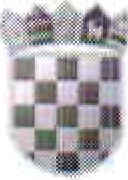 REPUBLIKA HRVATSKAOPĆINSKO IZBORNO POVJERENSTVO OPCINE JAKOVLJEKLASA: 013-01/17-01/01URBROJ: 238/11-04/1-17-93Jakovlje, 29. svibnja 2017. Na osnovi članka 86. Zakona o lokalnim izborima ("Narodne novine", broj 144/12 i 121/16, u daljnjem tekstu: Zakon), nakon provedenih lokalnih izbora 21. svibnja 2017., Općinsko izborno povjerenstvo Općine Jakovlje objavljujeKONAČNE REZULTATE IZBORA ZA ČLANOVE OPĆINSKOG VIJEĆA OPĆINE JAKOVLJEOd ukupno 3.211 birača upisanih u popis birača, glasovalo je 1.742 birača, odnosno 54,25%, od čega je prema glasačkim listićima glasovalo 1.733 birača, odnosno 53,97%. Važećih listića bilo je 1.689, odnosno  97,46%. Nevažećih  je  bilo  44 listića,  odnosno 2,54%.Pojedine kandidacijske liste dobile su sljedeći broj glasova:HRVATSKA DEMOKRATSKA ZAJEDNICA - HDZ Nositelj liste: ZDRAVKO POTURICASOCIJALDEMOKRATSKA PARTIJA HRVATSKE - SDP Nositeljica liste: SNJEŽANA BUŽINEC, mag.  pol.HRVATSKA SELJAČKA STRANKA- HSSHRVATSKA STRANKA PRAVA DR. ANTE STARČEVIĆ- HSP ASNositelj liste: ŽARKO POŽNJAK"BANDIĆ MILAN 365 - STRANKA RADA I SOLIDARNOSTI" - "STRANKA RADA I  SOLIDARNOSTI"HRVATSKA STRANKA UMIROVLJENIKA- HSUSTRANKA MEĐUGENERACIJSKE SOLIDARNOSTI HRVATSKE - SMSHNositelj liste: BRANKO IVČEKHRVATSKA STRANKA SVIH KAJKAVACA- HSSK Nositelj liste: DARKO STAREŠINA 733  glasova   43,39%484  glasova  28,65%227  glasova  13,43%186  glasova  11,01%  59 glasova   3,49%Ill. Na osnovi članka 84. stavka 1. Zakona, kandidacijske liste koje sudjeluju u diobi mjesta u općinskom vijeću su:HRVATSKA DEMOKRATSKA ZAJEDNICA -  HDZ Nositelj liste: ZDRAVKO POTURICASOCIJALDEMOKRATSKA PARTIJA HRVATSKE • SDP Nositeljica liste: SNJEŽANA BUŽINEC, mag. pol.HRVATSKA SELJA ČKA STRANKA • HSSHRVATSKA STRANKA PRAVA DR. ANTE STARČEVIĆ· HSP ASNositelj liste: ŽARKO POŽNJAK"BANDIĆ MILAN 365 • STRANKA RADA I SOLIDARNOSTI" • "STRANKA RADA ISOLIDARNOSTI"HRVATSKA STRANKA UMIROVLJENIKA • HSUSTRANKA MEĐUGENERACIJSKE SOLIDARNOSTI HRVATSKE • SMSHNositelj liste: BRANKO IVČEKNa osnovi članka 84. stavka 2. i članka 85. Zakona, utvrđuje se da su pojedine kandidacijske liste dobile sljedeći broj mjesta u općinskom vijeću:HRVATSKA DEMOKRATSKA ZAJEDNICA • HDZdobila je 6  mjesta te su s te liste izabrani:ZDRAVKO POTURICASANJA BOROVECMARIO HLAD MATEJ JOZAKJURAJ TUĐENDRAŽEN KOSTANJČARSOCIJALDEMOKRATSKA PARTIJA HRVATSKE - SDPdobila je 4  mjesta te su s te liste izabrani:SNJEŽANA BUŽINEC, mag. pol.MAJA HAOUI, mag. pol.SREĆKO SENIČIĆ, mag. oec.LJILJANA KLEPACHRVATSKA SELJAČKA STRANKA - HSSHRVATSKA STRANKA PRAVA DR. ANTE STARČEVIĆ · HSP ASdobila je 2  mjesta te su s te liste izabrani:ŽARKO POŽNJAKANTUN MATEŠIĆ"BANDIĆ MILAN 365 . STRANKA RADA I SOLIDARNOSTI" • "STRANKA RADA ISOLIDARNOSTI"HRVATSKA STRANKA UMIROVLJENIKA · HSUSTRANKA MEĐUGENERACIJSKE SOLIDARNOSTI HRVATSKE · SMSHdobila je 1  mjesto te je s te liste izabran:BRANKO IVČEK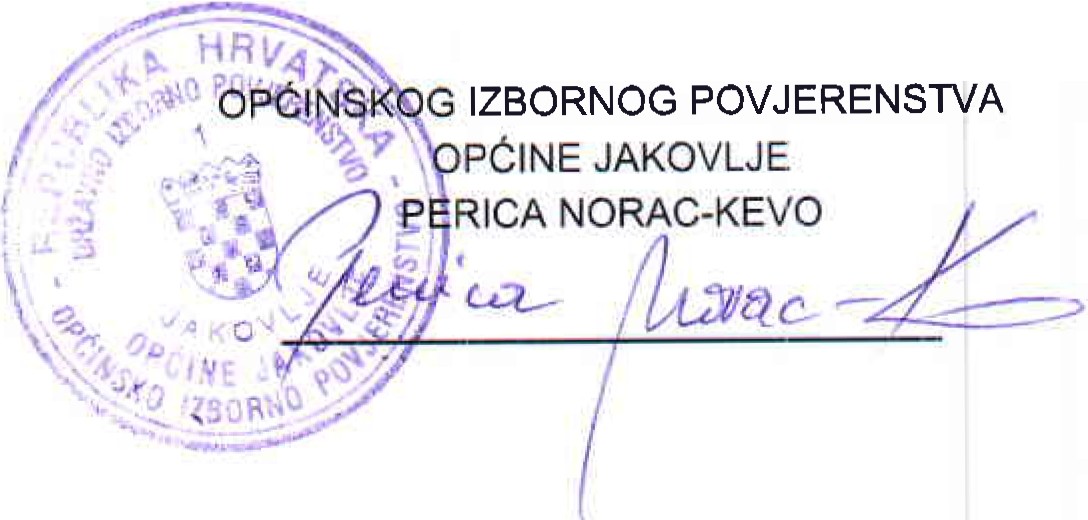 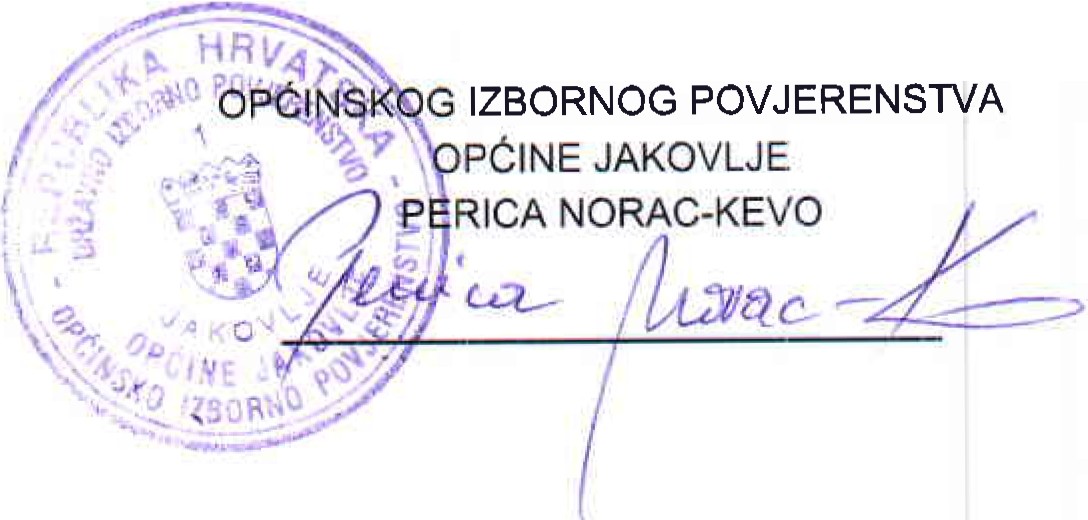 